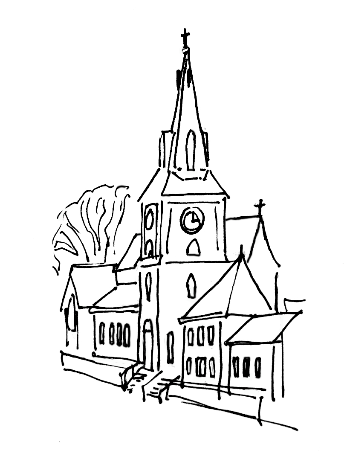 St Mary’s Church, WalkleyThe Church on the Road:Inclusive, Eucharistic, a safe place to be with GodHarvest Eucharist3rd October 2021Welcome to St Mary’s Church, WalkleyAt the moment we are not quite back to our usual way of worship. You will notice that:Half the seating is still arranged for people who want to keep physical distance.We will be singing only a little – towards the end of the service, whilst wearingface-coverings.There won’t be a Gospel procession. Instead, the president (the priest leading theservice) will read the Gospel from the front of the altar.We won’t be able to share the Peace in the usual way. Instead, we will stay in ourplaces and wave, nod or bow to each other.The GatheringPresident	In the name of the Father,and of the Son,and of the Holy Spirit.All   	Amen.The GreetingPresident	The Lord be with you,All   	and also with you.We sit.The Confession and Absolution President	We confess our sin, and the sins of our society,in the misuse of God’s creation.We keep a time of silence. President	God our Father, we are sorryfor the times when we have used your gifts carelessly,and acted ungratefully.Hear our prayer, and in your mercy:All	forgive us and help us.President	We enjoy the fruits of the harvest,but sometimes forget that you have given them to us.Father, in your mercy:All	forgive us and help us.President	We belong to a people who are full and satisfied,but ignore the cry of the hungry.Father, in your mercy:All	forgive us and help us.President	We are thoughtless,and do not care enough for the world you have made.Father, in your mercy:All	forgive us and help us.President	We store up goods for ourselves alone,as if there were no God and no heaven.Father, in your mercy:All	forgive us and help us.President		The Lord enrich us with his grace,and nourish us with his blessing;the Lord defend us in trouble and keep us from all evil;the Lord accept our prayers,and absolve us from our offences,for the sake of Jesus Christ, our Saviour.All	Amen.We stand to say together:All	Glory to God in the highest,and peace to his people on earth.Lord God, heavenly King,almighty God and Father,we worship you, we give you thanks,we praise you for your glory.Lord Jesus Christ, only Son of the Father,Lord God, Lamb of God,you take away the sin of the world:have mercy on us;you are seated at the right hand of the Father:receive our prayer.For you alone are the Holy One,you alone are the Lord,you alone are the Most High, Jesus Christ,with the Holy Spirit,in the glory of God the Father.Amen.The CollectPresident	Let us pray.Eternal God,you crown the year with your goodnessand you give us the fruits of the earth in their season:grant that we may use them to your glory,for the relief of those in need and for our own well-being;through Jesus Christ your Son our Lord,who is alive and reigns with you,in the unity of the Holy Spirit,one God, now and for ever.All	Amen.We sit.The Reading: Jeremiah 32: 1 - 3, 5b - 15A reading from the Book of Prophet Jeremiah. The word that came to Jeremiah from the Lord in the tenth year of King Zedekiah of Judah, which was the eighteenth year of Nebuchadrezzar. At that time the army of the king of Babylon was besieging Jerusalem, and the prophet Jeremiah was confined in the court of the guard that was in the palace of the king of Judah, where King Zedekiah of Judah had confined him. Zedekiah had said, ‘Why do you prophesy and say: Thus says the Lord: I am going to give this city into the hand of the king of Babylon, and he shall take it; though you fight against the Chaldeans, you shall not succeed?’Jeremiah said, The word of the Lord came to me: Hanamel son of your uncle Shallum is going to come to you and say, ‘Buy my field that is at Anathoth, for the right of redemption by purchase is yours.’ Then my cousin Hanamel came to me in the court of the guard, in accordance with the word of the Lord, and said to me, ‘Buy my field that is at Anathoth in the land of Benjamin, for the right of possession and redemption is yours; buy it for yourself.’ Then I knew that this was the word of the Lord.And I bought the field at Anathoth from my cousin Hanamel, and weighed out the money to him, seventeen shekels of silver. I signed the deed, sealed it, got witnesses, and weighed the money on scales. Then I took the sealed deed of purchase, containing the terms and conditions, and the open copy; and I gave the deed of purchase to Baruch son of Neriah son of Mahseiah, in the presence of my cousin Hanamel, in the presence of the witnesses who signed the deed of purchase, and in the presence of all the Judeans who were sitting in the court of the guard. In their presence I charged Baruch, saying, Thus says the Lord of hosts, the God of Israel: Take these deeds, both this sealed deed of purchase and this open deed, and put them in an earthenware jar, in order that they may last for a long time. For thus says the Lord of hosts, the God of Israel: Houses and fields and vineyards shall again be bought in this land.Reader	This is the word of the Lord.All	Thanks be to God.We remain seated as music played. We stand for the Gospel.The Gospel Reading: Matthew 6: 25 - 33President	Alleluia, alleluia. Strive first for the kingdom of God and his righteousness. All	Alleluia. Matthew 6.33President	Hear the Gospel of our Lord Jesus Christ according to Matthew.All	Glory to you, O Lord.Jesus said, ‘Therefore I tell you, do not worry about your life, what you will eat or what you will drink, or about your body, what you will wear. Is not life more than food, and the body more than clothing? Look at the birds of the air; they neither sow nor reap nor gather into barns, and yet your heavenly Father feeds them. Are you not of more value than they? And can any of you by worrying add a single hour to your span of life? And why do you worry about clothing? Consider the lilies of the field, how they grow; they neither toil nor spin, yet I tell you, even Solomon in all his glory was not clothed like one of these. But if God so clothes the grass of the field, which is alive today and tomorrow is thrown into the oven, will he not much more clothe you—you of little faith? Therefore do not worry, saying, “What will we eat?” or “What will we drink?” or “What will we wear?” For it is the Gentiles who strive for all these things; and indeed your heavenly Father knows that you need all these things. But strive first for the kingdom of God and his righteousness, and all these things will be given to you as well.’President	This is the Gospel of the Lord. All	Praise to you, O Christ. We sit. The SermonWe stand.The CreedPresident	Let us declare our faith in God, All   	We believe in one God,the Father, the Almighty,maker of heaven and earth,of all that is,seen and unseen.We believe in one Lord, Jesus Christ,the only Son of God,eternally begotten of the Father,God from God, Light from Light,true God from true God,begotten, not made,of one Being with the Father;through him all things were made.For us and for our salvation he came down from heaven,was incarnate from the Holy Spirit and the Virgin Maryand was made man.For our sake he was crucified under Pontius Pilate;he suffered death and was buried.On the third day he rose againin accordance with the Scriptures;he ascended into heavenand is seated at the right hand of the Father.He will come again in glory to judge the living and the dead,and his kingdom will have no end.We believe in the Holy Spirit,the Lord, the giver of life,who proceeds from the Father and the Son,who with the Father and the Son is worshipped and glorified,who has spoken through the prophets.We believe in one holy catholic and apostolic Church.We acknowledge one baptism for the forgiveness of sins.We look for the resurrection of the dead,and the life of the world to come.Amen.We sit or kneel.The Prayers of IntercessionIntercessor	Lord of the harvest,All   	in your mercy hear us.Or another response is used. Intercessor	Merciful Father:All   	Accept these prayers, for the sake of your Son, our Saviour Jesus Christ.Amen.We stand.The Liturgy of the SacramentThe PeacePresident	The harvest of the Spirit is love, joy, peace,patience, kindness, goodness,faithfulness, gentleness and self-control.Galatians 5.22,23President	The peace of the Lord be always with youAll   	and also with you.President	Let us offer one another a sign of peace.We remain in our seats, sharing the peace through waves to those around us. The Eucharistic PrayerPresident	The Lord is here.All   	His Spirit is with us.President	Lift up your hearts.All   	We lift them to the Lord.President	Let us give thanks to the Lord our God.All   	It is right to give thanks and praise.President	It is indeed right and goodto give you thanks and praise,almighty God and Father,through Jesus Christ your Son.Through him you have created us in your own image,and made us stewards of your good creation.Through him you teach us to exult in the birds of the air,the lilies of the field, the precious and life-giving crops of the earth.Through him you free us from the slavery of sin,giving him to die upon the crossand to rise again for our salvation.Through him, you begin your work of new creation,as we look for a new heaven and a new earthin which your righteousness dwells.Therefore, we join with angels and archangels,and give voice to every creature under heaven,for ever praising you and saying:All	Holy, holy, holy Lord,God of power and might,heaven and earth are full of your glory.Hosanna in the highest.Blessed is he who comes in the name of the Lord.Hosanna in the highest.President	Accept our praises, heavenly Father,through your Son our Saviour Jesus Christ,and as we follow his example and obey his command,grant that by the power of your Holy Spiritthese gifts of bread and winemay be to us his body and his blood;who, in the same night that he was betrayed,took bread and gave you thanks;he broke it and gave it to his disciples, saying:Take, eat; this is my body which is given for you;do this in remembrance of me.In the same way, after supperhe took the cup and gave you thanks;he gave it to them, saying:Drink this, all of you;this is my blood of the new covenant,which is shed for you and for many for the forgiveness of sins.Do this, as often as you drink it,in remembrance of me.Therefore, heavenly Father,we remember his offering of himselfmade once for all upon the cross;we proclaim his mighty resurrection and glorious ascension;we look for the coming of your kingdom,and with this bread and this cupwe make the memorial of Christ your Son our Lord.President	Great is the mystery of faith:All	Christ has died:Christ is risen:Christ will come again.President	Accept through him, our great high priest,this our sacrifice of thanks and praise,and as we eat and drink these holy giftsin the presence of your divine majesty,renew us by your Spirit,inspire us with your loveand unite us in the body of your Son,Jesus Christ our Lord.Through him, and with him, and in him,in the unity of the Holy Spirit,with all who stand before you in earth and heaven,we worship you, Father almighty,in songs of everlasting praise:All   	Blessing and honour and glory and powerbe yours for ever and ever.Amen.We sit or kneel.The Lord’s PrayerPresident	As our Saviour taught us, so we pray:All   	Our Father in heaven,hallowed be your name,your kingdom come,your will be done,on earth as in heaven.Give us today our daily bread.Forgive us our sinsas we forgive those who sin against us.Lead us not into temptationbut deliver us from evil.For the kingdom, the power,and the glory are yoursnow and for ever.Amen.The Breaking of the BreadPresident	We break this breadto share in the body of Christ.All   	Though we are many, we are one body,because we all share in one bread.The Giving of CommunionPresident	Draw near with faith.Receive the body of our Lord Jesus Christwhich he gave for you,and his blood which he shed for you.Eat and drinkin remembrance that he died for you,and feed on him in your heartsby faith with thanksgiving.President	The body of our Lord Jesus Christ,which was given for you,preserve your body and soul unto everlasting life.Take and eat this in remembrance that Christ died for you,and feed on him in your heart by faith with thanksgiving.All   	Amen.The president will give instructions on how to come forward for communion and on returning to our seats. All are welcome to come to front for the bread or a blessing. If you would like a blessing please keep your arms folded across your chest at you approach the front. Sanitising stations are available at the front of church to use before receiving. During the distribution music is played. The Prayer after CommunionPresident	Let us pray.Lord of the harvest,with joy we have offered thanksgiving for your love in creationand have shared in the bread and the wine of the kingdom:by your grace plant within us a reverence for all that you give usand make us generous and wise stewardsof the good things we enjoy;through Jesus Christ our Lord.All	Amen.All   	Almighty God,we thank you for feeding uswith the body and blood of your Son Jesus Christ.Through him we offer you our souls and bodiesto be a living sacrifice.Send us outin the power of your Spiritto live and workto your praise and glory.Amen.We stand.The BlessingPresident	May God our creator,who clothes the lilies and feeds the birds of the air,bestow on you his careand increase the harvest of your righteousness;and the blessing of God almighty,the Father, the Son, and the Holy Spirit,be among you and remain with you always.All	Amen.We sit to sing a hymn, please remain masked.We stand and turn to face the back of church where harvest gifts for the Cathedral Archer Project have been placed. The DismissalPresident	We give thanks for these gifts given for others.All	Praise God, from whom all blessings flow,praise him, all creatures here below,praise him above, ye heavenly host,praise Father, Son, and Holy Ghost.Amen.President	Freely you have received, freely give.Go in peace to love and serve the Lord.All   	In the name of Christ. Amen.Please take this order of service away with you!Beginning with the back rows of pews and chairs, please leaveusing the church porch and move away as quickly as possible tohelp others to leave too. If you use the ramp, please use the halldoor as usual, and move away as quickly as you can.Coffee and tea are back! If you would like to stay for coffee and achat, please move to the hall, find a place at a table and sit down.You will be served at your table.Please be mindful of those who prefer to keep their distance fromothers at the moment.More information: stmaryswalkley.co.uk/opt-in-to-hear-from-st-marys/